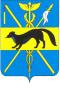 СОВЕТ НАРОДНЫХ ДЕПУТАТОВБОГУЧАРСКОГО МУНИЦИПАЛЬНОГО РАЙОНАВОРОНЕЖСКОЙ ОБЛАСТИРЕШЕНИЕот «28» 02. 2019 года № 128             г. БогучарО внесении изменений и дополнений в решение Совета народных депутатов Богучарского муниципального района от 27.12.2012 года № 95 «Об оплате трудамуниципальных служащих органов местного самоуправления Богучарского муниципального района» В соответствии с Законом Воронежской области от 28.12.2007 N 175-ОЗ «О муниципальной службе в Воронежской области», решением Совета народных депутатов Богучарского муниципального района от 31.05.2011 № 283 «Об утверждении реестра должностей муниципальной службы в Богучарском муниципальном районе», а также в целях  приведения нормативных правовых  актов органов местного самоуправления района в соответствие  с действующим законодательством, Совет народных депутатов Богучарского муниципального района р е ш и л:	1. Внести следующие изменения и дополнения в решение Совета народных депутатов Богучарского муниципального района от 27.12.2012 года № 95 «Об оплате труда муниципальных служащих органов местного самоуправления Богучарского муниципального района»:	1.1. В приложении 1 к решению «Положение об оплате труда муниципальных служащих органов местного самоуправления Богучарского муниципального района Воронежской области»:	1.1.1 Пункт 2.2. раздела 2 изложить в следующей редакции:«2.2. К ежемесячным выплатам относятся:- ежемесячная надбавка к должностному окладу за выслугу лет на муниципальной службе;- ежемесячная надбавка к должностному окладу за классный чин;- ежемесячная надбавка к должностному окладу за особые условия муниципальной службы (сложность, напряженность, специальный режим работы);- ежемесячная надбавка к должностному окладу муниципальным служащим, допущенным к государственной тайне на постоянной основе, устанавливаемая в размерах и порядке, определяемых законодательством;- ежемесячная процентная надбавка к должностному окладу (тарифной ставке) за стаж работы в структурных подразделениях по защите государственной тайны;- ежемесячное денежное поощрение.- ежемесячная надбавка к должностному окладу за Почетное звание Российской Федерации;- ежемесячная надбавка к должностному окладу за проведение экспертизы правовых актов и проектов правовых актов, подготовку и редактирование правовых актов и их визирование в качестве юриста и исполнителя;- ежемесячная надбавка к должностному окладу за ученую степень: кандидата наук, доктора наук;- ежемесячная надбавка к должностному окладу членам коллегии администрации Богучарского муниципального района.».1.1.2. Раздел 3  дополнить пунктом 3.4.1. следующего содержания: «3.4.1. Ежемесячная процентная надбавка к должностному окладу (тарифной ставке) за стаж работы в структурных подразделениях по защите государственной тайны выплачивается сотрудникам структурных подразделений по защите государственной тайны дополнительно к ежемесячной процентной надбавке к должностному окладу (тарифной ставке) граждан, допущенных к государственной тайне на постоянной основе.Размер процентной надбавки к должностному окладу (тарифной ставке) устанавливается правовым актом органа местного самоуправления Богучарского муниципального района при стаже работы от 1 до 5 лет составляет 10 процентов, от 5 до 10 лет – 15 процентов, от 10 лет  и выше – 20 процентов.».3. Контроль за выполнением данного решения возложить на постоянную комиссию Совета народных депутатов  Богучарского муниципального района по местному самоуправлению,  правотворческой деятельности, депутатской этике (Булах И.П.) и заместителя главы администрации Богучарского муниципального района – руководителя аппарата администрации района Самодурову Н.А..Председатель Совета народных депутатовБогучарского муниципального района                                    Ю.В.ДорохинаГлава Богучарского муниципального района                                    В.В.Кузнецов